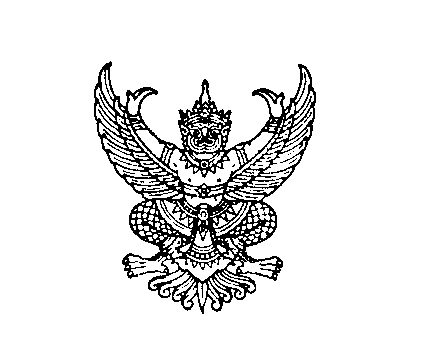 ที่ มท 0808.4/							กรมส่งเสริมการปกครองท้องถิ่น								ถนนนครราชสีมา เขตดุสิต กทม. 10300                              สิงหาคม 2562 เรื่อง  รับรองการจัดทำบัญชีในระบบบัญชีคอมพิวเตอร์ขององค์กรปกครองส่วนท้องถิ่น (e-LAAS)เรียน  ผู้ว่าราชการจังหวัด ทุกจังหวัดอ้างถึง หนังสือกรมส่งเสริมการปกครองท้องถิ่น ที่ มท 0808.4/ว 2101 ลงวันที่ 28 พฤษภาคม 2562สิ่งที่ส่งมาด้วย สำเนาหนังสือสำนักงานการตรวจเงินแผ่นดิน ที่ ตผ 0017/4408 ลงวันที่ 6 สิงหาคม 2562ตามหนังสือที่อ้างถึง กรมส่งเสริมการปกครองท้องถิ่นได้เร่งรัดองค์กรปกครองส่วนท้องถิ่นดำเนินการจัดทำบัญชี สำหรับปีสิ้นสุดวันที่ 30 กันยายน 2562 ให้มีความครบถ้วนถูกต้อง เพื่อให้สำนักงานการตรวจเงินแผ่นดินสามารถตรวจสอบและรับรองรายงานการเงินขององค์กรปกครองส่วนท้องถิ่น ในระบบบัญชีคอมพิวเตอร์ขององค์กรปกครองส่วนท้องถิ่น (e-LAAS) ได้ และสำนักงานการตรวจเงินแผ่นดินได้กำหนดแบบรับรองการจัดทำบัญชีในระบบบัญชีคอมพิวเตอร์ขององค์กรปกครองส่วนท้องถิ่น (e-LAAS) เพื่อให้องค์กรปกครองส่วนท้องถิ่นได้รับรองตามสิ่งที่ส่งมาด้วย นั้นกรมส่งเสริมการปกครองท้องถิ่นพิจารณาแล้ว เพื่อให้การรับรองการปฏิบัติงานในระบบบัญชีคอมพิวเตอร์ขององค์กรปกครองส่วนท้องถิ่น (e-LAAS) เป็นไปด้วยความเรียบร้อย จึงให้จังหวัดแจ้งองค์กรปกครองส่วนท้องถิ่น จัดส่งแบบคำรับรองการจัดทำบัญชีในระบบบัญชีคอมพิวเตอร์ขององค์กรปกครองส่วนท้องถิ่น (e-LAAS) ให้สำนักตรวจเงินแผ่นดินจังหวัด ภายในวันที่ 15 ตุลาคม 2562จึงเรียนมาเพื่อโปรดพิจารณาดำเนินการในส่วนที่เกี่ยวข้องต่อไป    ขอแสดงความนับถือ    อธิบดีกรมส่งเสริมการปกครองท้องถิ่นสำนักบริหารการคลังท้องถิ่น กลุ่มงานระบบบัญชีท้องถิ่น โทร. ๐-๒๒๔๑-๙๐๐๐ ต่อ ๑๖๐8โทรสาร. 0-2241-9044นางสาวลลิดา ปกรณ์กาญจน์ โทร. 097-1369016“องค์กรปกครองส่วนท้องถิ่นจัดบริการสาธารณะตามมาตรฐานไม่น้อยกว่าร้อยละ 70 ได้อย่างทั่วถึง เพื่อให้ประชาชนมีคุณภาพชีวิตที่ดี ภายในปี 2565”